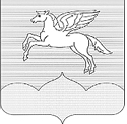 МУНИЦИПАЛЬНОЕ ОБРАЗОВАНИЕГОРОДСКОЕ ПОСЕЛЕНИЕ «ПУШКИНОГОРЬЕ»ПУШКИНОГОРСКОГО РАЙОНА ПСКОВСКОЙ ОБЛАСТИ181370, р.п. Пушкинские Горы, ул. Пушкинская, д.42,  Телефакс (8-1146) 2-30-21 ПРОТОКОЛ ПУБЛИЧНЫХ СЛУШАНИЙ № 5проведенных в здании Администрации городского поселения «Пушкиногорье», по адресу: ул. Пушкинская,42Пушкиногорского района Псковской области28.04.2021г.                                                                                                       18.00час.Присутствовало: 6(шесть) жителей муниципального образования городского поселения «Пушкиногорье»Публичные слушания открывает и ведет Глава муниципального образования городского поселения «Пушкиногорье» –  Т.В.Васильева.Секретарь –  заместитель главы Администрации городского поселения «Пушкиногорье» -  Е.Н.НикитинаПОВЕСТКА ДНЯ:	1. Предоставление разрешения на условно разрешенный вид использования «гаражи» земельному участку с КН 60:20:0102403:ЗУ1, общей площадь 200 кв.м.,   расположенному по адресу: Псковская область, рп.Пушкинские Горы, ул. Совхозная, у дома 25В. Голосовали:за – 6 (шесть)	против - 0воздержалось – 0Повестка дня принимается.СЛУШАЛИ: Васильеву Т.В. - главу муниципального образования городского поселения «Пушкиногорье» о предоставлении разрешения:	-на условно разрешенный вид использования «гаражи» земельному участку с КН 60:20:0102403:ЗУ1, общей площадь 200 кв.м.,   расположенному по адресу: Псковская область, рп.Пушкинские Горы, ул. Совхозная, у дома 25В.   РЕШИЛИ:	1. Предоставить  разрешение на условно разрешенный вид использования  «гаражи» земельному участку с КН 60:20:0102403:ЗУ1, общей площадь 200 кв.м.,   расположенному по адресу: Псковская область, рп.Пушкинские Горы, ул. Совхозная, у дома 25В.   Голосовали:за – 6 (шесть)	против - 0воздержалось – 0Решение принято единогласно.Все вопросы повестки дня публичных слушаний рассмотрены, слушания объявляются закрытыми.Глава муниципального образованиягородское поселение «Пушкиногорье»     Председатель                                                                             Т.В.ВасильеваСекретарь                                                                                    Е.Н.Никитина 